Fwd: FW: Objednávka č. 707/2016/OBE---------- Přeposlaná zpráva ----------
Od: Marek Mach <Marek.Mach@medipos.cz>
Datum: 6. října 2016 13:03
Předmět: FW: Objednávka č. 707/2016/OBE
Komu: "automat@endo.cz" <automat@endo.cz>


Dobrý den,
děkujeme za Vaši objednávku. Přijedeme za týden.
Zdravíme
Medipos
Machová



-----Original Message-----
From: automat@endo.cz [mailto:automat@endo.cz]
Sent: Thursday, October 6, 2016 12:22 PM
To: Marek Mach <Marek.Mach@medipos.cz>
Subject: Objednávka č. 707/2016/OBE



----------------------------------------------
Identifikace adresáta a odesílatele <gx>46994742:00023761</gx>Doručená poštax13:20 (před 20 hodinami)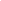 